محمود سالم أونيس سالم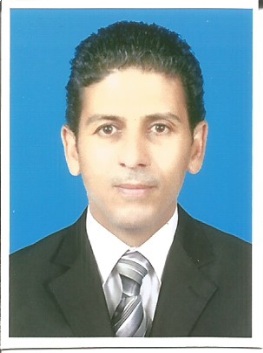 البريد الالكتروني : mahonees@yahoo.comهاتف : 0911974631المعلومات الشخصية :سنة الميلاد : 1969مكان الميلاد : غريان - ليبياالحالة الاجتماعية : متزوجعدد الأبناء : خمسةالتخصص والخبرة :- مدة الخبرة:  19سنة- التخصص: علم إجتماع (تغير وتنمية)- الدرجة العلمية: استاذ مساعد- المهارات: تعليم, بحث, إدارة, إشراف, إستشارة وتخطيط- اللغات: العربية والانجليزيةالمؤهلات العلمية : دكتوراه في علم الاجتماع بتقدير ممتازــ جامعة دمشق ــ سوريا  .ماجستير في العلوم الاجتماعية ــ تخصص التنمية والتخطيط الاجتماعي ــ جامعة طرابلس ــ ليبيا .بكالوريوس في العلوم الاجتماعية ــ تخصص العمل الاجتماعي ودراسات المجتمعات النامية ــ جامعة طرابلس ــ ليبيا .شهادة الماستر الإداري ــ مركز ماستر العالمي ــ ليبيا .دبلوم العلاقات الدولية والدبلوماسية ــ جمعية التحكيم الدولي ــ مصر  .دبلوم البرمجة اللغوية العصبية ــ معهد كمبردج ــ بريطانيا .مستشار تحكيم دولي ــ الهيئة الدولية للتحكيم ــ مصر .شهادة التحكيم في منازعات الاستثمار وصياغة العقود القانونية ــ مؤسسة GATIE  للتدريب والاستشارات الادارية .دبلوم إدارة الموارد البشرية ــ المعهد الكندي العربي ــ الأردن .دبلوم مهارات الاتصال ــ المعهد الكندي العربي ــ الأردن .شهادة التدريب ــ TOT ــ المعهد الكندي العربي .شهادة مدرب محترف معتمد ــ PCT ــ  المعهد الكندي العربي .الخبرات العملية والإدارية :ـ رئيس قسم علم الاجتماع بكلية العلوم والآداب مزده جامعة الجبل الغربي .ـ رئيس قسم علم الاجتماع بكلية العلوم الآداب الشقيقة جامعة الجبل الغربي .ـ صندوق الضمان الاجتماعي فرع الجبل الغربي .ـ صندوق الضمان الاجتماعي فرع طرابلس .ـ متعاون مع الاكاديمية العربية بالدنمارك ، و مع بعض الجامعات الليبية الأخرى .الدورات التدريبية المتحصل عليها :- دورة في اللغة الانجليزية بمعهد كاستوري كولج بماليزياkasturi college) international malaysla  ) .- دورة في اللغة الانجليزية بمركز أكسفورد الدولي بالأردن oxford interenational centre .- دورة في اللغة الانجليزية بمعهد اللغات بجامعة الجبل الغربي .- دورة في مجال المجتمعات النامية بمعهد العلاقات الدولية بطرابلس ليبيا .- دورة في مجال المعاشات الضمانية بالإدارة العامة للتدريب بصندوق الضمان الاجتماعي ليبيا .- مجموعة دورات في مجال التنمية البشرية والإدارة والاقتصاد من شركة آفاق المعرفة الدولية في دبيknowledge horizon  .المؤتمرات والندوات العلمية المحلية والدولية :- المشاركة في المؤتمر العالمي الثاني للقرآن والسنة الشريفة في الجامعة العالمية الاسلامية بماليزيا ، ببحث بعنوان التنمية من منظور إسلامي .- المشاركة في المؤتمر الدولي الثاني في تاريخ العلوم عند العرب والمسلمين في جامعة الشارقة بدولة الامارات العربية المتحدة ، ببحث بعنوان أثر ابن خلدون في علم الاجتماع المعاصر .- المشاركة في المؤتمر العلمي التربوي الدولي الثاني دور التربية في ثقافة التنمية  في جامعة الزاوية بليبيا ، ببحث بعنوان المشاركة الشعبية ودورها في تحقيق  التنمية .- المشاركة في ورشة العمل بعنوان الصيرافة الإسلامية الواقع والأفاق المستقبلية بجامعة الزيتونة بليبيا، ببحث بعنوان المصارف الإسلامية ودورها الاجتماعي التنموي .ـ المشاركة في المؤتمر الدولي الثاني كلفة الصراع في ليبيا التداعيات والتأثيرات، ببحث بعنوان النزوح في ليبيا الاشكاليات والآثار .- المشاركة في المؤتمر العلمي التربوي الدولي الثالث دور التربية في ثقافة التنمية  في جامعة الزاوية بليبيا ، ببحث بعنوان الإرشاد المهني في المؤسسات التعليمية المبررات والمتطلبات .ـ المشاركة في المؤتمر العلمي الأول السياسة النقدية في ليبيا ودورها في تحقيق الاستقرار الاقتصادي في ظل التطورات الحالية في جامعة بني وليد .ـ المشاركة في المؤتمر العلمي الاول حول المشروعات الصغيرة في ليبيا رؤية جديدة لتنمية مصادر الدخل في جامعة عمر المختار بالبيضاء ، ببحث بعنوان رأس المال المعرفي كأساس لتنمية المشروعات الصغرى .ـ المشاركة في المؤتمر الوطني الأول للأسرة الليبية بوزارة العمل والشؤون الاجتماعية البيضاء ، ببحث بعنوان دور الدين في التربية الأسرية .- المشاركة في المؤتمر الدولي للتعليم في ليبيا في جامعة مصراته ببحث بعنوان إدارة الجودة الشاملة في مؤسسات التعليم العالي" المفهوم والأهمية " .- المشاركة في المؤتمر العلمي الأول  الاعلام ومعالجة الأزمات المحلية والعربية من منظور اكاديمي ببلدية سرت ببحث بعنوان إدارة الأزمات الأسرية .ـ المشاركة في ورشة العمل بعنوان الشباب والزواج تحت رعاية الرابطة الوطنية لدعم الشباب ، ببحث بعنوان الأسباب الاجتماعية لتأخر سن الزواج لدى المرأة في المجتمع الليبي .- المشاركة في ورشة العمل بعنوان الثقافة الاستهلاكية في المجتمع الليبي تحت رعاية منتدى بشير السعداوي الثقافي و المنظمة المجتمعية للعلوم والتوعية والثقافة  ببحث بعنوان العوامل الاجتماعية والسيكولوجية وأثرها على النزعة الاستهلاكية .- المشاركة في ورشة العمل بعنوان الأعتماد المؤسسي والبرامجي للعملية التعليمية في مؤسسات التعليم العالي الخاص تحت رعاية معهد ليبيا لتقنيات الحاسوب ومعهد الحياة الصحية .- المشاركة في ورشة العمل بعنوان العمل الاهلي الواقع والطموح ، الشباب والغزو الثقافي تحت رعاية الاتحاد العام للجمعيات الاهلية بليبيا .- المشاركة في المسابقة الأدبية الفكرية الثالثة بجامعة سرت بليبيا .- المشاركة في برنامج الأرشيف الالكتروني بصندوق الضمان الاجتماعي فرع الجبل الغربي .الأبحاث والدراسات العلمية المحكمة المنشورة : - الأسرة الريفية ودورها في عملية التنشئة ، الاجتماعية ، جامعة دمشق سوريا .- النفط ودوره في تحقيق التنمية الاجتماعية في ليبيا ، جامعة دمشق سوريا .- الفساد المفهوم والآثار وآليات المعالجة ، جامعة بني وليد - برامج التنمية الريفية وعلاقتها بواقع المرأة الليبية ، جامعة الزاوية ليبيا .- معوقات التنمية الاجتماعية في ليبيا ، جامعة الزاوية ليبيا .الخبرات التدريسية : - المشاركة في تقييم العديد من البحوث والدراسات الاكاديمية .- تدريس العديد من دورات علم الاجتماع للمرحلة الدراسية الجامعية .- المشاركة في تدريب معلمي المرحلة الثانوية .- المشاركة في اعطاء عدة محاضرات للدعم النفسي والاجتماعي للنازحين .- إجراء دراسات تطبيقية في مجال التنمية والتغير ، و في مجال الصحة والخدمات الطبية  بليبيا .الأشراف على العديد من مشاريع التخرج في مجال الإدارة والتنمية والمجتمع ....